Министерство науки и высшего образования Российской ФедерацииФедеральное государственное автономное образовательное учреждениевысшего образованияНациональный исследовательский ядерный университет «МИФИ»Саровский физико-технический институт – филиал НИЯУ МИФИФакультет информационных технологий и электроники Кафедра философии и историиXХХIV студенческая конференция по гуманитарным и социальным наукамХIII студенческая онлайн-конференция по  «Ядерный университет и духовное наследие Сарова:
Социология техники: техника как культура»7декабря .Science and Technology Studiesкак новая отрасль научного знанияДоклад:студентов группы ВТ30М. Девяткина (руководитель), Л. Алябина, Группы ИТ30Н. ХалтуринаПреподаватель:кандидат исторических наук, доцентО.В. СавченкоСаров-2022Аннотация.В докладе рассмотрены Science and Technology Studies (STS) как новая отрасль научного знания. В работе рассмотрены: терминология STS, история возникновения, современные учёные в области STS, направления исследований STS
и их место в современном социокультурном знании.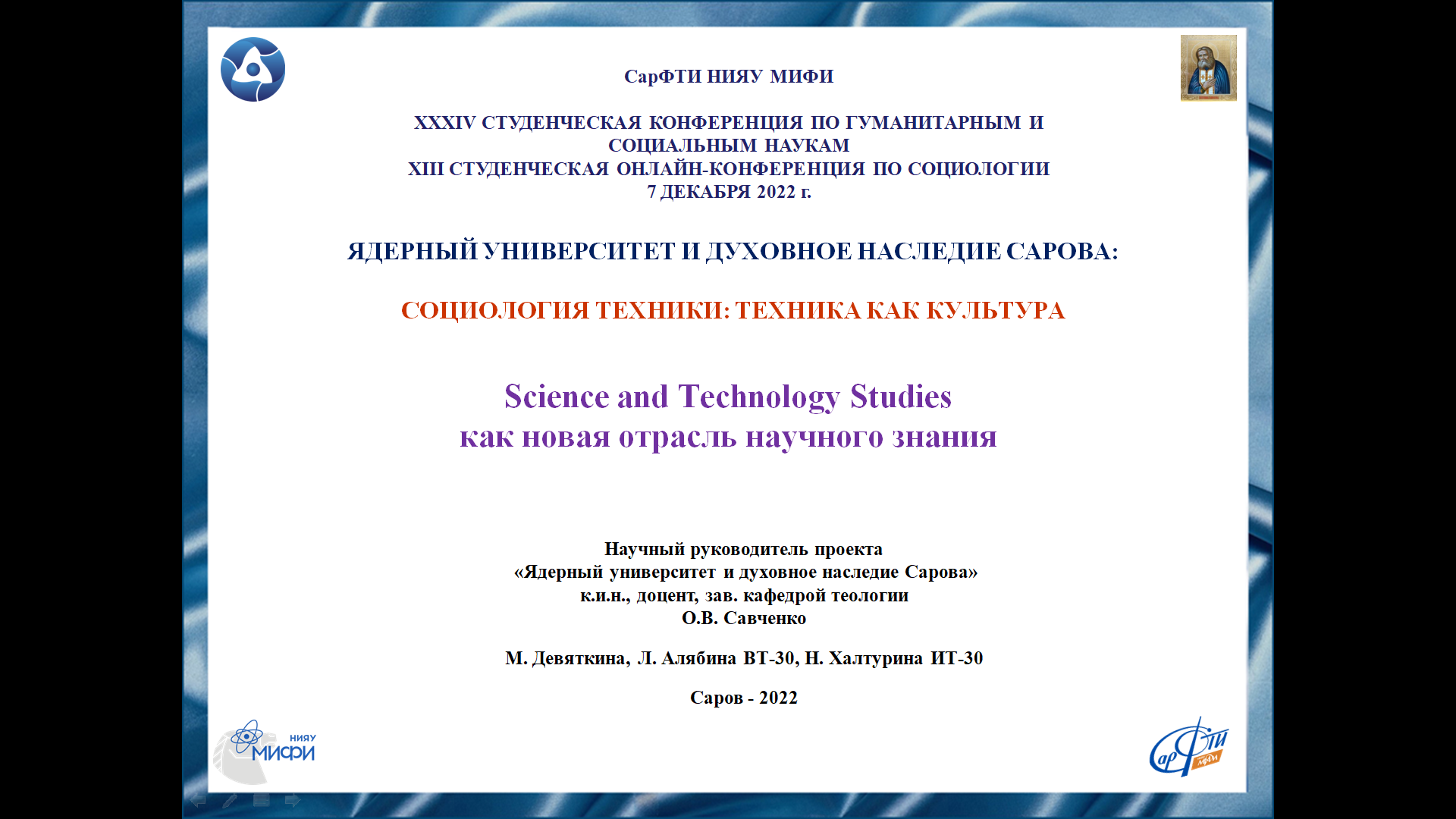 Слайд 1Добрый день!Мы представляем доклад о Science and Technology Studies (STS), области современной социологии, занимающейся исследованием науки и технологий. 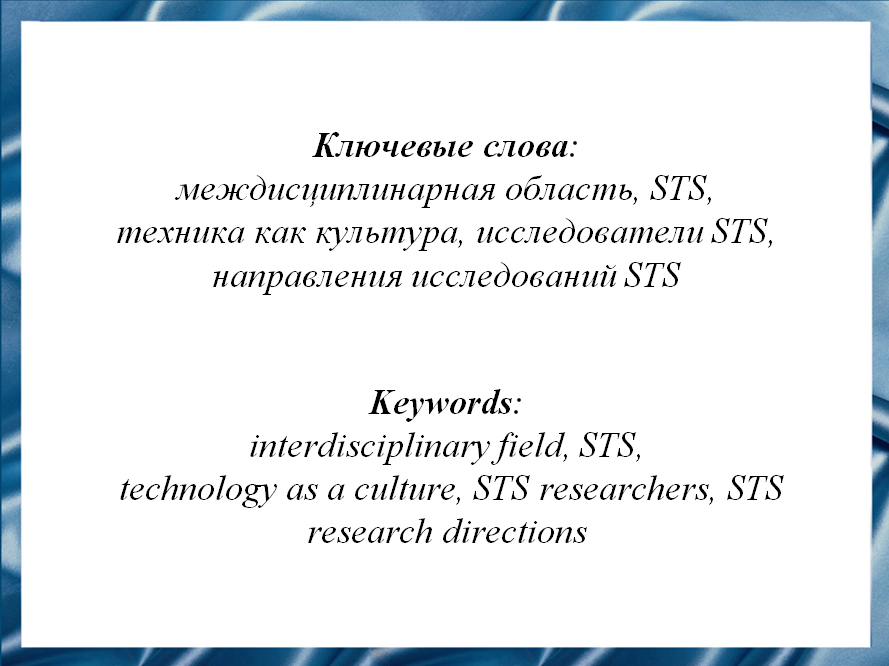 Слайд 2Социология техники - новая и чрезвычайно востребованная отрасль социального знания. В последние десятилетия растёт число исследований в области социальной оценки техники, управления технологическими инновациями, функционирования научного и технического сообществ, организации инженерной деятельности, культурологии техносферы, антропологии современных технологий.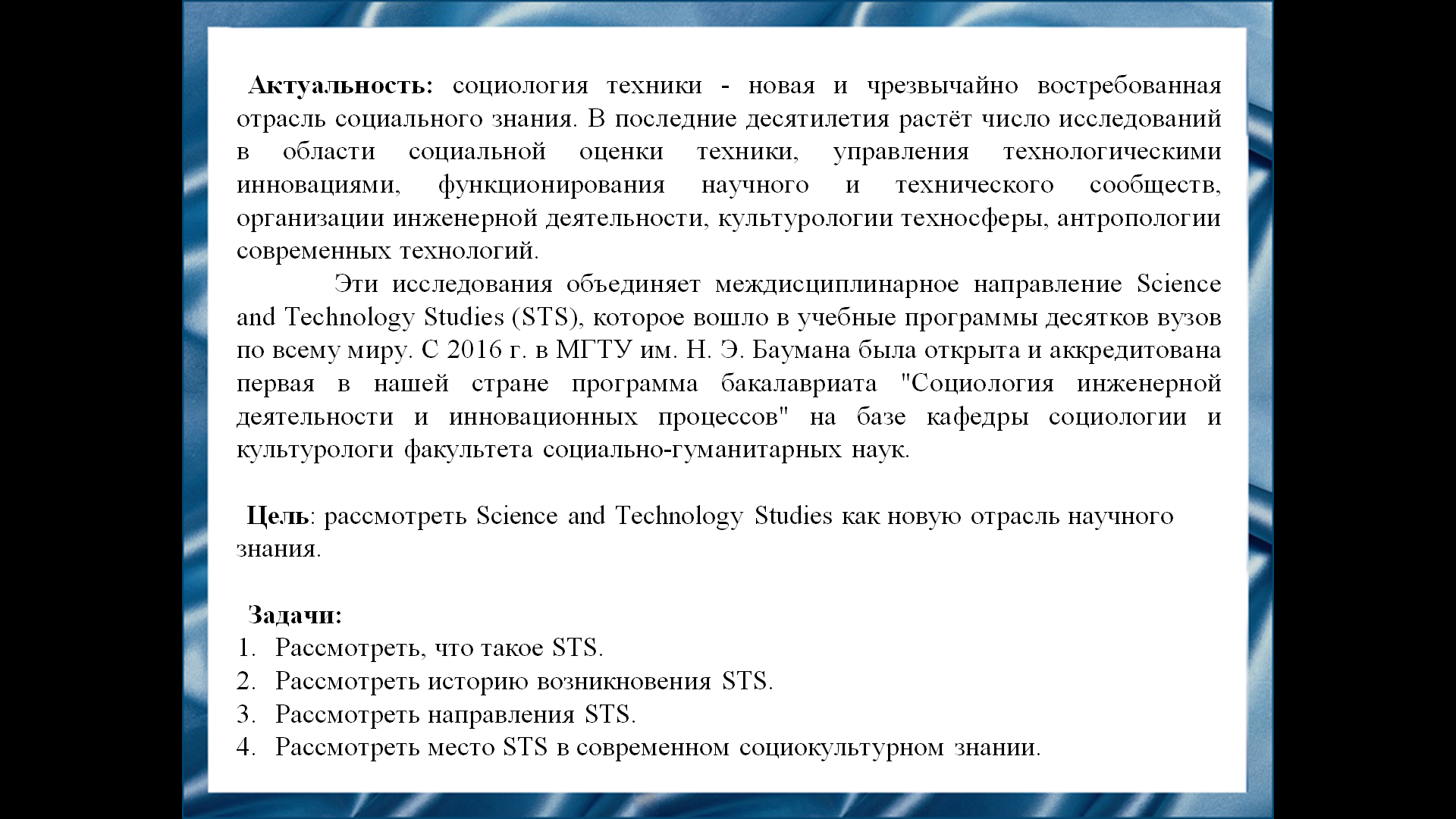 Слайд 3Целью нашей работы является рассмотрение Science and Technology Studies как новую отрасль научного знания.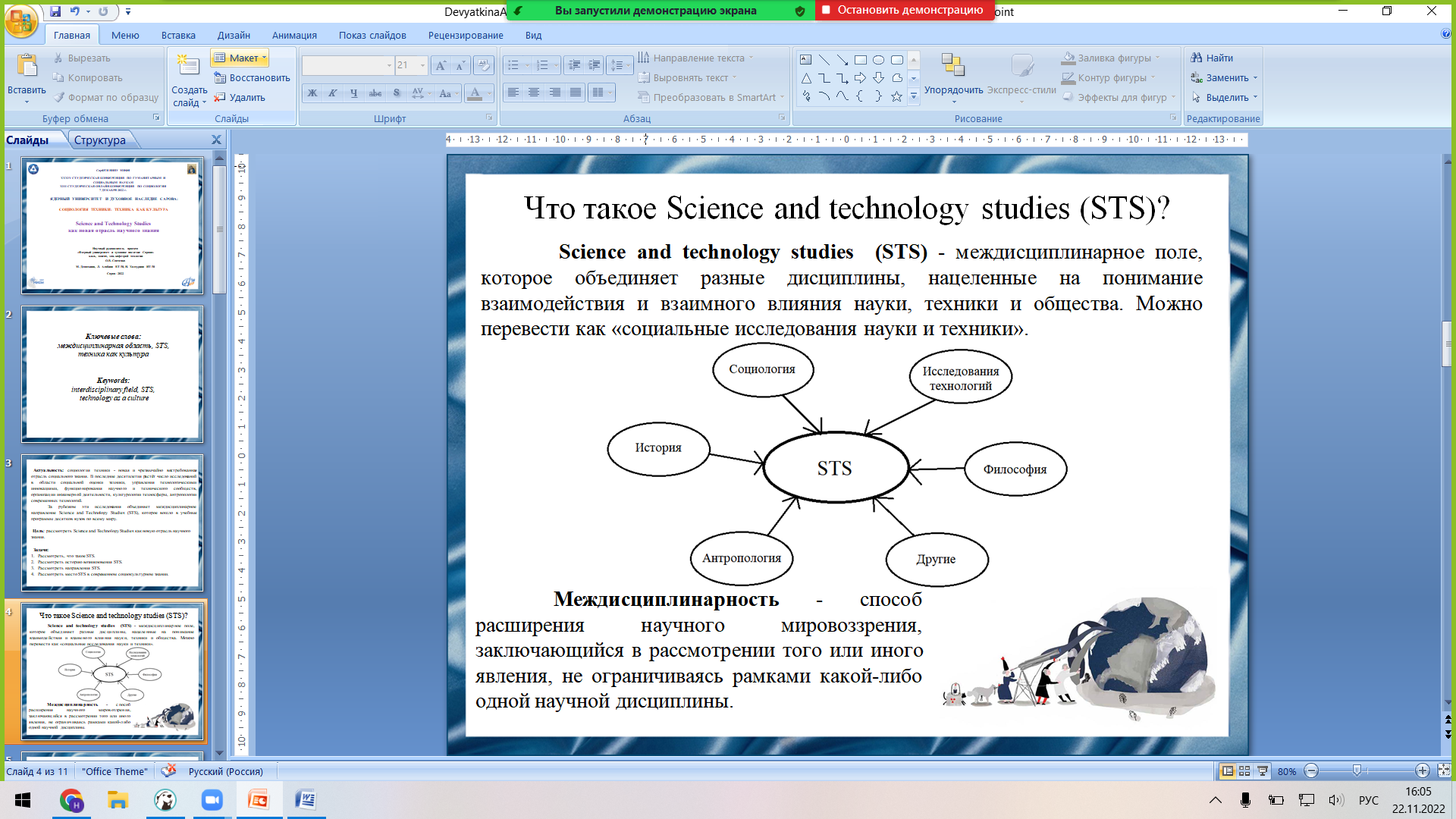 Слайд 4Социальные исследования науки и техники (STS) представляют собой растущую область, включающую весь спектр дисциплин социальных и гуманитарных наук для изучения того, как наука и техника, с одной стороны, и наше общество, политика и культура, с другой, взаимно формируют друг друга. Изучаются современные противоречия, исторические преобразования, политико-управленческие дилеммы и масштабные философские вопросы.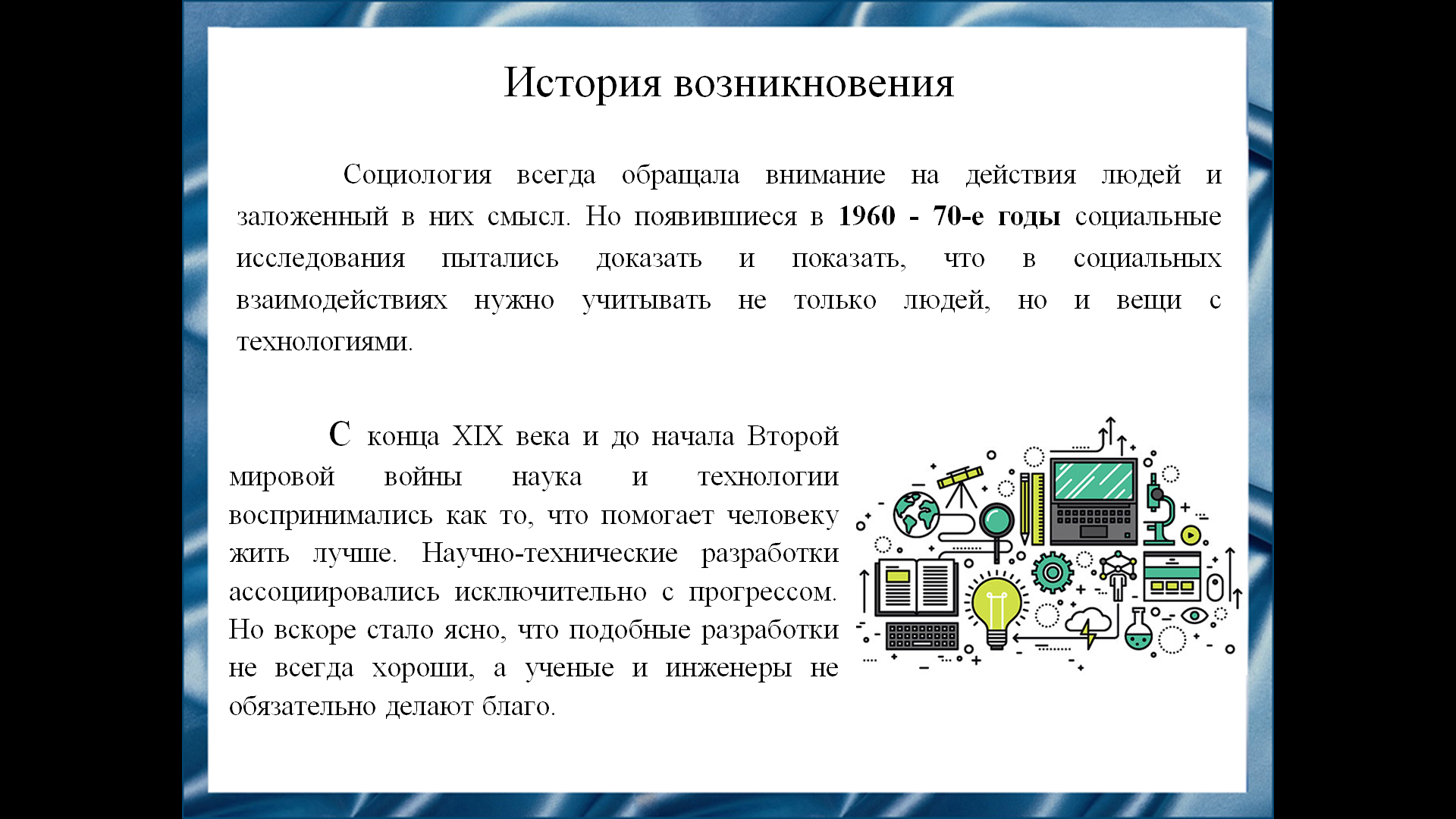 Слайд 5Классическая социология всегда обращала внимание на людей - на то, как они действуют и какие смыслы этому придают, - а вещи и технологии рассматривались всего лишь как инструменты или подпорка действия человека. Научно-технические разработки ассоциировались исключительно с прогрессом, который мог быть только положительным. Но вскоре стало ясно, что подобные разработки не всегда хороши, а ученые и инженеры не обязательно делают благо.Считается, что в некоторой степени реакция социальных исследователей была даже запоздалой: первый критический анализ технологий появляется спустя долгое время после Второй мировой, а ужасные вещи, которые можно было делать с помощью науки и техники, стали очевидными уже в Первую мировую. 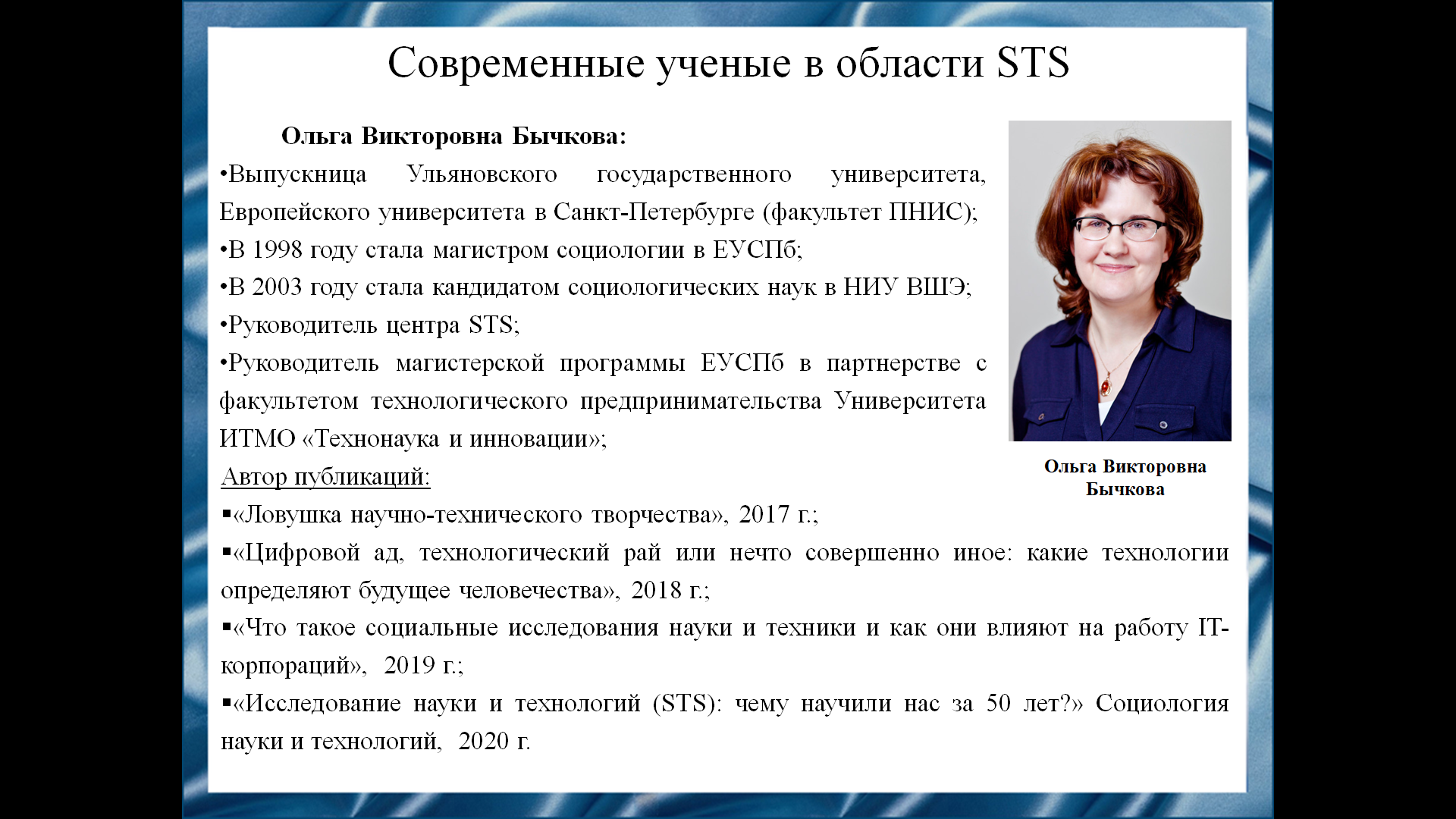 Слайд 6Исследователи STS пытаются показать, что наука и технологии не являются аксиологически нейтральными. Ими занимаются вполне конкретные люди со своими предпочтениями и ценностями. Ольга Бычкова, автор известной статьи «Исследование науки и технологий: чему научили нас за 50 лет?», пишет о том, что наука и технологии активны: они конструируют общество вокруг себя. Как показывают исследования STS на многочисленных примерах, наука и технологии - часть общества, поэтому на них влияют такие же факторы, как и на все остальные сферы. Сторонники STS убеждены, что наука и технологии не вытекают напрямую из законов природы, а в продуктах научно-технического прогресса нет того, что принято обозначать как «научная объективность» или «инженерная обоснованность».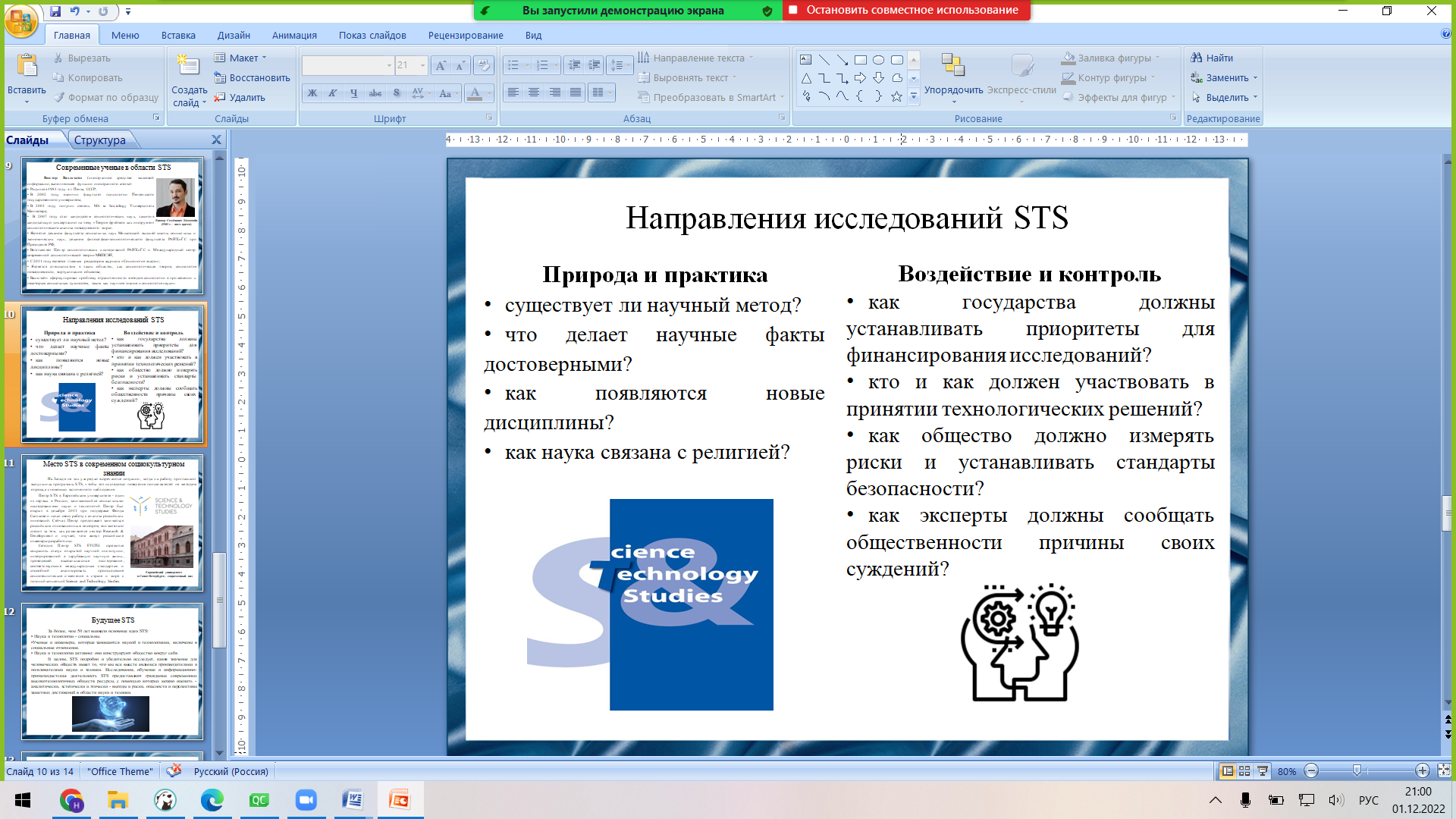 Слайд 7STS объединяет два широких направления научных знаний. Первое состоит из исследований природы и практики науки и техники. Исследования в этом направлении рассматривают науку и технологии как социальные институты, обладающие отличительными структурами, обязательствами, практиками и дискурсами, которые различаются в зависимости от культуры и меняются со временем.Второе направление больше касается воздействия и контроля науки и техники, уделяя особое внимание рискам, преимуществам и возможностям, которые наука и технологии могут создавать для мира, безопасности, сообщества, экологической устойчивости и человеческих ценностей. Ученые отправляются в коммерческие компании, где разрабатывают какой-то продукт, в политические структуры, где, к примеру, принимают решения по экологическим вопросам, в офисы, где используют интересующие исследователя технологии. Даже изучая большие данные, исследователи науки и техники присутствуют рядом с разработчиками, чтобы понять, как они собирают и обрабатывают информацию.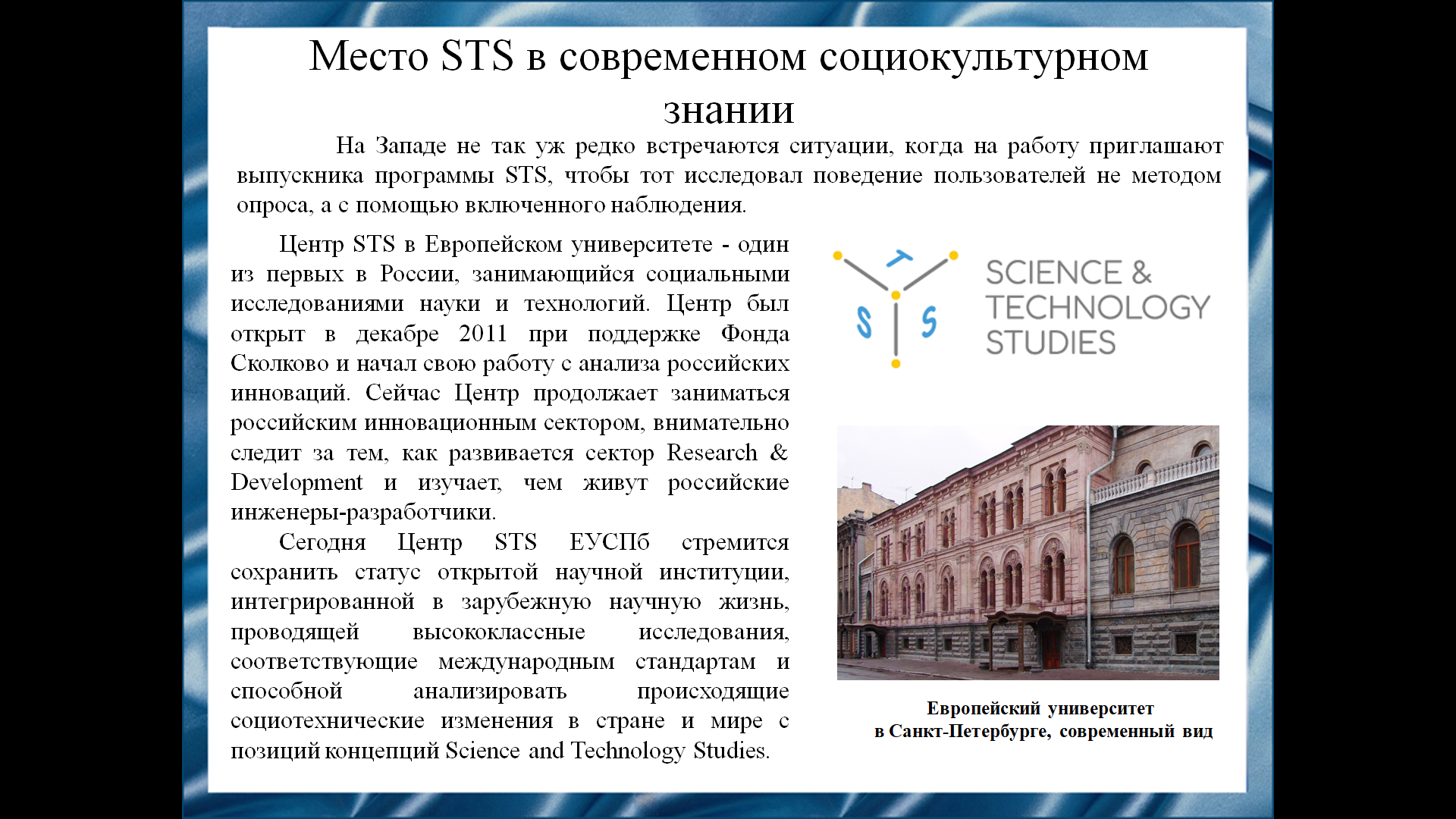 Слайд 8Академическая часть STS все-таки двигается в сторону реальной жизни и с начала 2000-х годов обратила внимание на демократизацию науки. Долгие годы считалось, что технологии – сфера компетенции экспертов (ученых и инженеров). Сегодня в разных странах много обсуждается, как организовывать соответствующие дебаты и кого стоит к ним допускать. Почти во всех технических университетах США будущие инженеры разработчики слушают курсы по STS.Российские коммерческие компании пока слабо представляют, зачем им специалист по STS.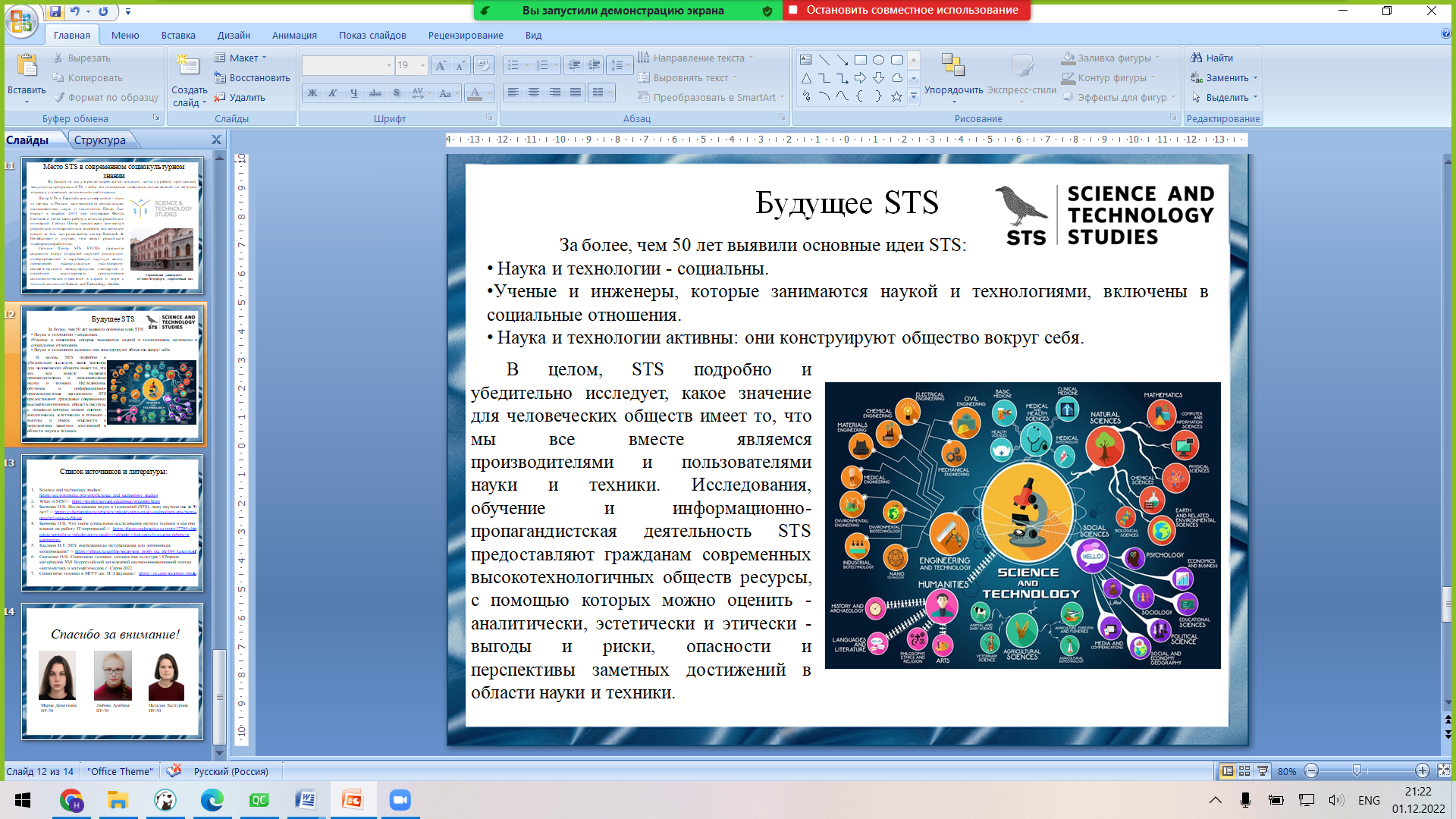 Слайд 9STS в настоящее время достаточно хорошо зарекомендовала себя, чтобы стать отдельной областью, способной предложить незаменимый взгляд на науку и технологии. В то же время STS завоевала всеобщее уважение за строгость и совершенство своей научной работы, большая часть которой принимает форму подробных тематических исследований монографического характера. Термин “исследования” в разделе “исследования в области науки и техники” отражает предпочтение этой области высококачественным, углубленным и подробным тематическим исследованиям как фундаментальному критерию научных достижений. Тем не менее, некоторые ученые STS выражают недовольство пока еще слабым влиянием этой области на научно-техническую практику и призывают к более тесным отношениям сотрудничества с учеными и инженерами.Таким образом, ожидаемая человечеством «Новая технологическая эпоха» не решит социальные проблемы, а может их усугубить, что ставит человечество перед серьезными вопросами этического развития, а не только технологического.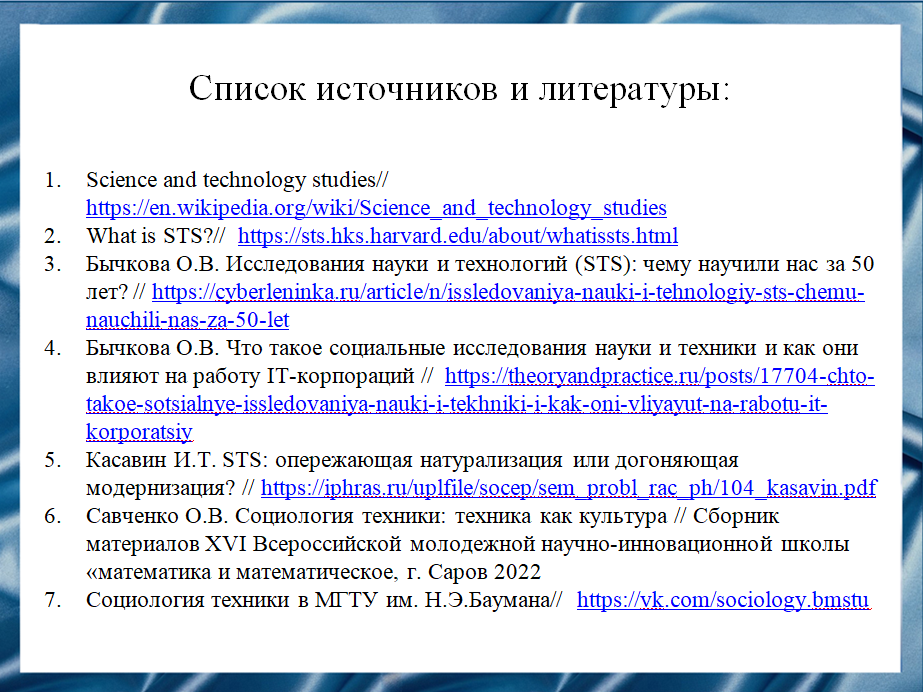 Слайд 10Наш доклад основывается на данных источниках и литературе:Science and technology studies// https://en.wikipedia.org/wiki/Science_and_technology_studies What is STS?//  https://sts.hks.harvard.edu/about/whatissts.html Бычкова О.В. Исследования науки и технологий (STS): чему научили нас за 50 лет? // https://cyberleninka.ru/article/n/issledovaniya-nauki-i-tehnologiy-sts-chemu-nauchili-nas-za-50-let Бычкова О.В. Что такое социальные исследования науки и техники и как они влияют на работу IT-корпораций //  https://theoryandpractice.ru/posts/17704-chto-takoe-sotsialnye-issledovaniya-nauki-i-tekhniki-i-kak-oni-vliyayut-na-rabotu-it-korporatsiy Касавин И.Т. STS: опережающая натурализация или догоняющая модернизация? // https://iphras.ru/uplfile/socep/sem_probl_rac_ph/104_kasavin.pdf Савченко О.В. Социология техники: техника как культура // Сборник материалов XVI Всероссийской молодежной научно-инновационной школы «математика и математическое, г. Саров 2022 Социология техники в МГТУ им. Н.Э.Баумана//  https://vk.com/sociology.bmstu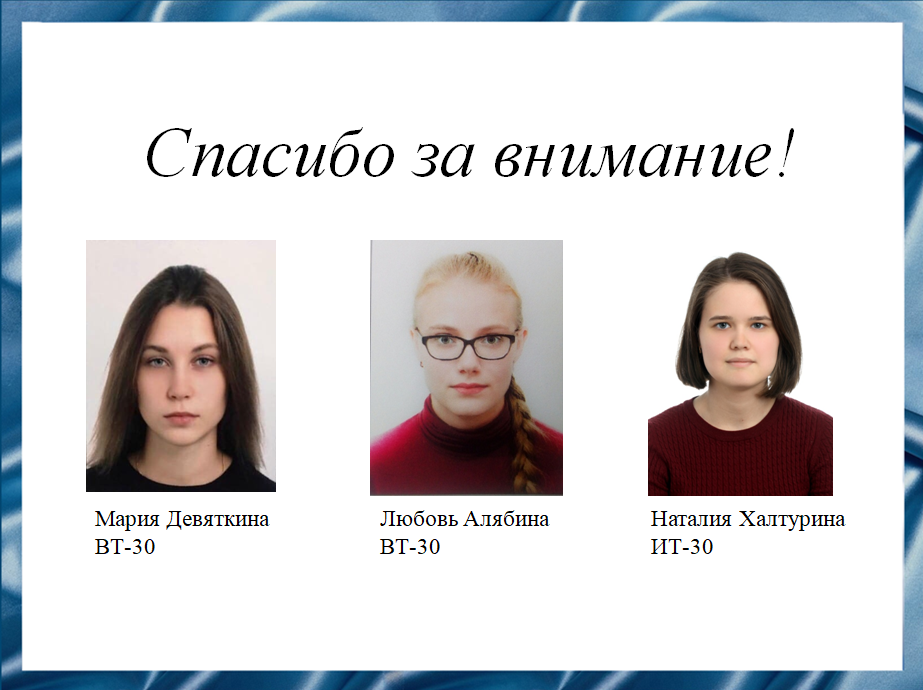 Слайд 11Спасибо за внимание!